PeopleSoft 9.2 Journal EntryJOURNAL ENTRY NAVIGATION JOURNAL HEADERAfter logging in, access the Campus WorkCenter. 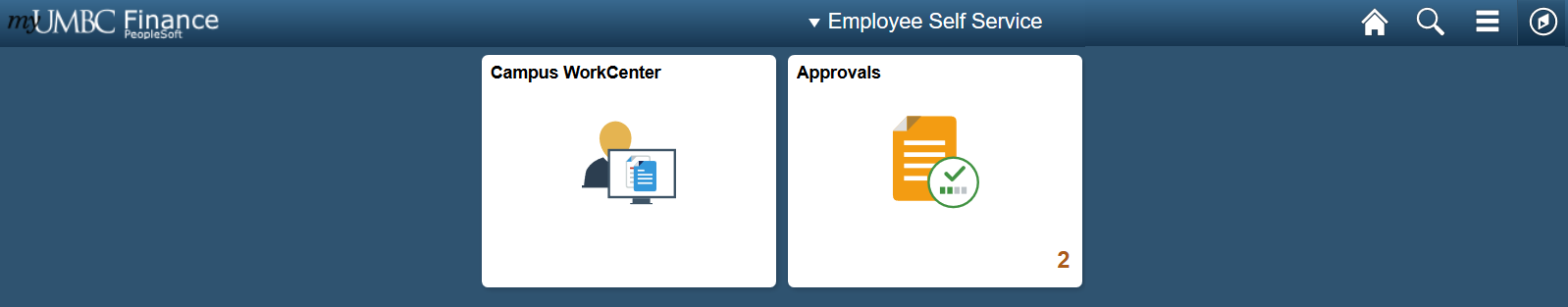 On the left hand side, under Links, select the dropdown arrow next to Journal Entry.  Select GL Journal Entry.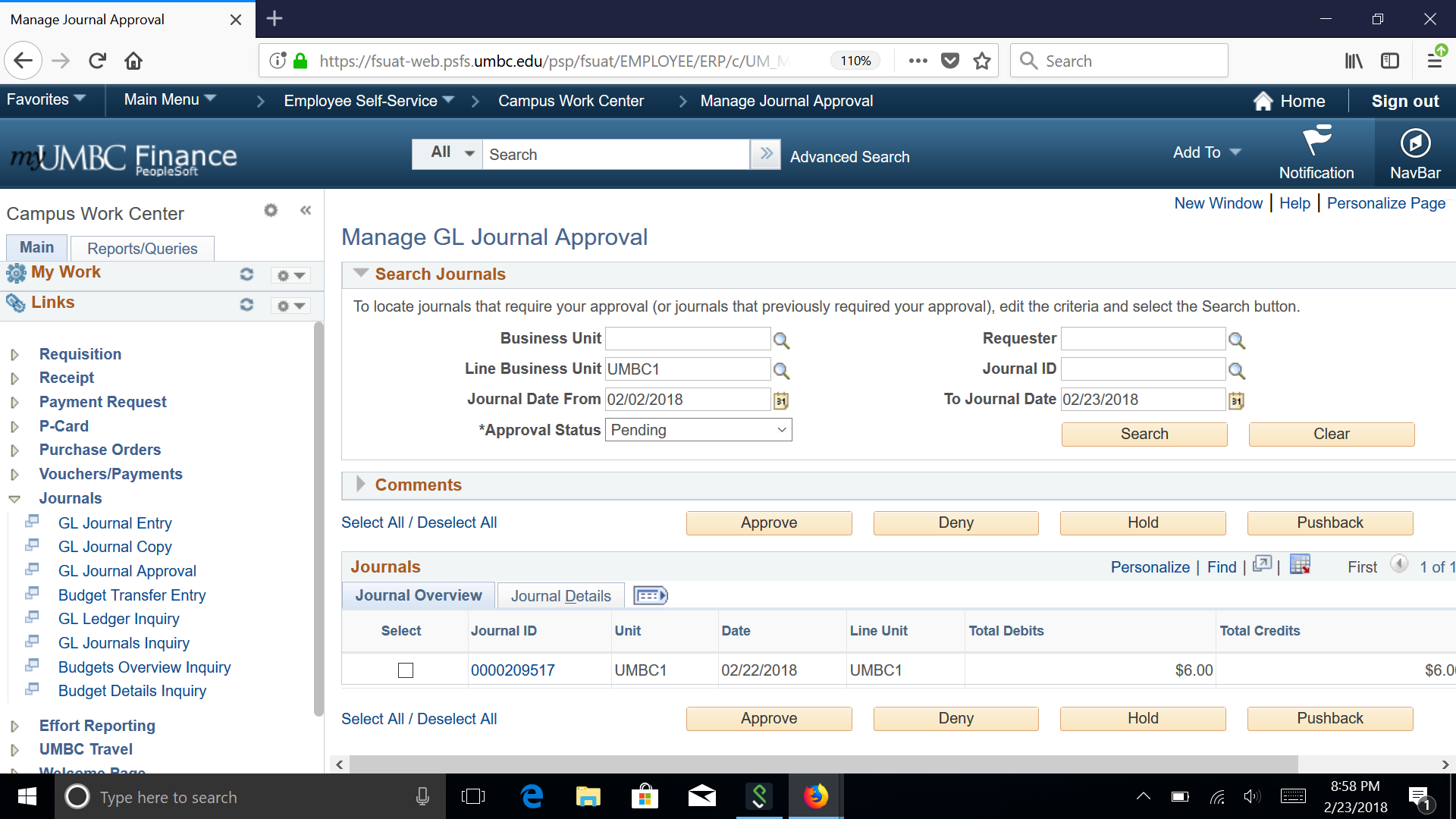 STEP 1: ADD A NEW VALUE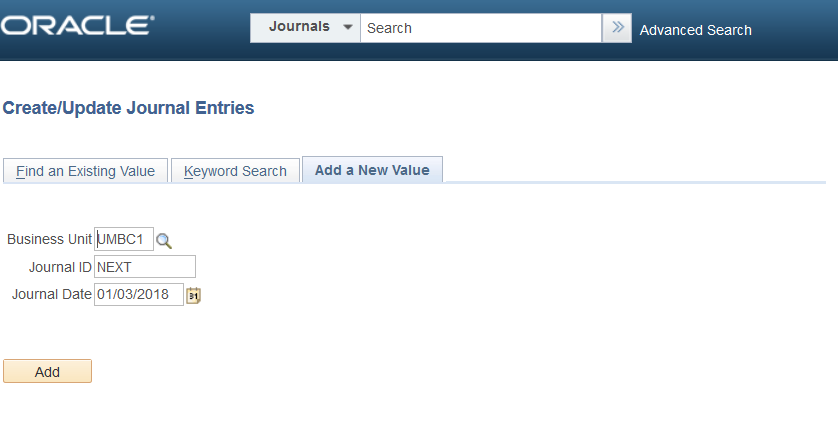 On the Add a New Value Tab, the default values are “UMBC1”, “NEXT” and Journal Date. IMPORTANT:  Journal Date dictates the Fiscal Period and YearJournal Date is the current date, unless it needs to be changed per Monthly Journal Entry Deadlines.   Monthly JE Deadline emails are sent by Financial Services with the sponsored funds and non-sponsored funds deadlines.   If you miss a sponsored fund journal entry deadline, please FUTURE DATE the journal to go into the NEXT Fiscal Period.For example, if you miss January Deadline, please put February 1, so the journal goes into the next month.To create a new Journal Entry, Press the ‘Add’ Button.STEP 2: JOURNAL HEADERThis screen is the Journal Header.  The Long Description, next to the arrow, holds 254 characters.   This is where you type the purpose of the Journal.   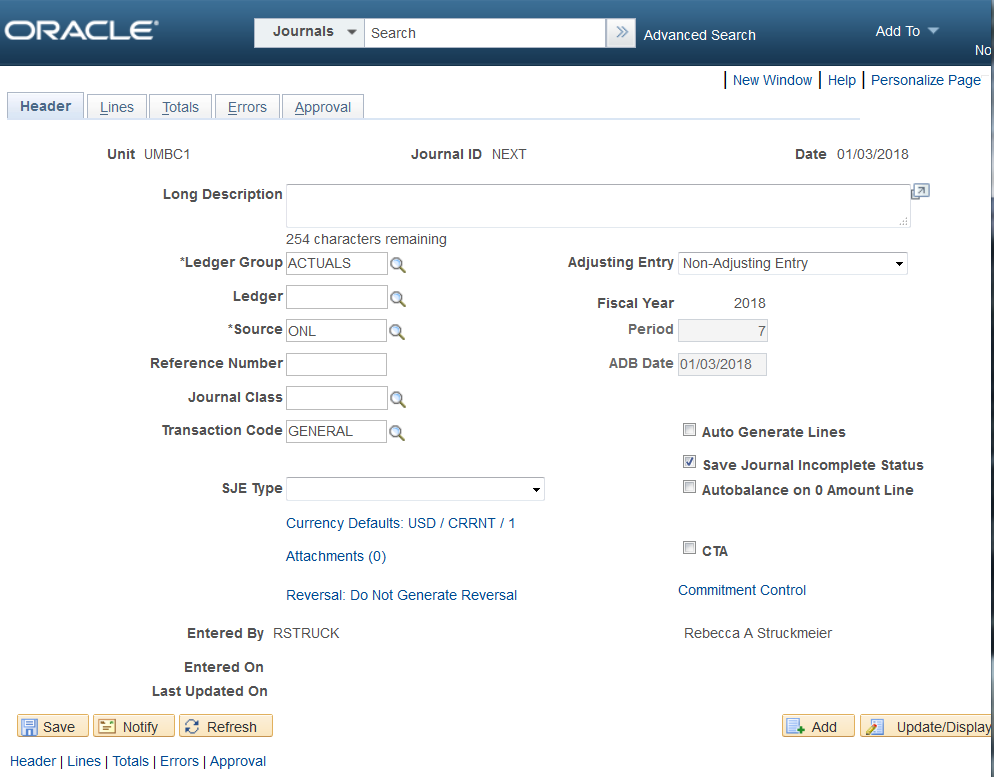 A new 9.2 Feature in the Journal Entry process is Attachments, which will save the backup supporting the journal in PeopleSoft Finance.  This can be viewed by anyone on campus, so please avoid sensitive data, such as social security numbers.  STEP 3: JOURNAL ATTACHMENTSAfter clicking the Attachments Link, it will bring you to this screen. 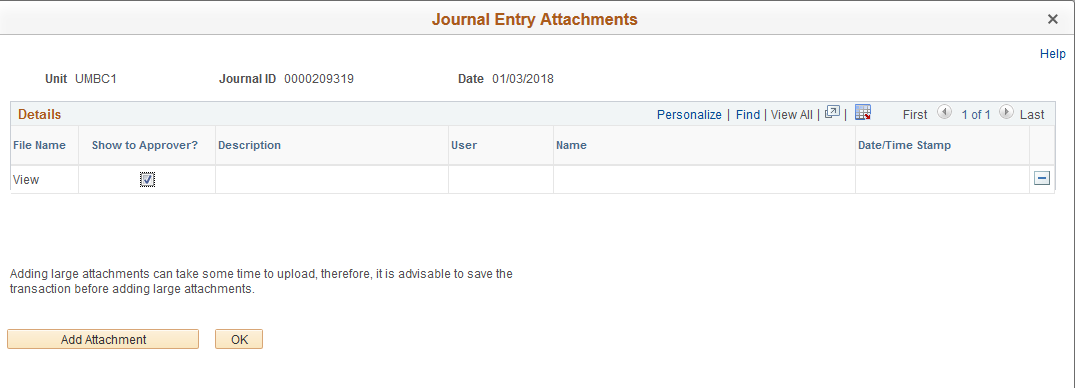 Please leave the box next to “Show to Approver?” checked.Please click Add Attachment.   Browse button to select File, select the file, Click Open button to select.Click Upload button to attach.For 1 file, click OK button.  For 2 or more files, click Add Attachment again.For each file, please enter a Description that will assist the Approver in understanding the purpose of the attachment.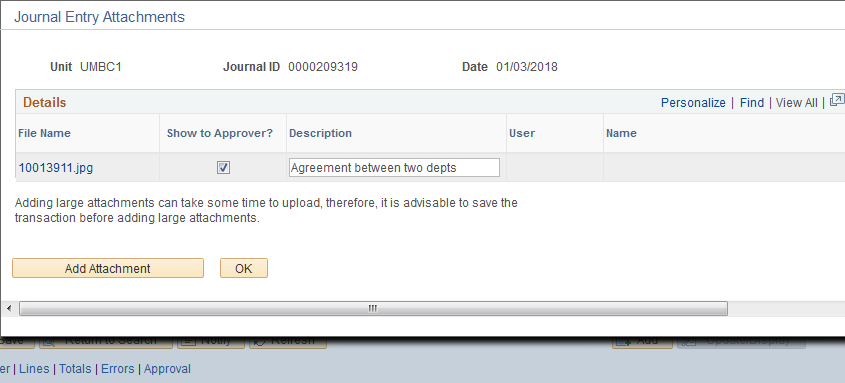 STEP 4: BUSINESS PROCESS FOR JE ATTACHMENTSBusiness Process for Attachments:Attachments should be supporting information for the Approver to better understand the purpose of the transaction.Examples of attachments:  Detail report from REX FinancePcard reportGrant Detail ReportScanned Emails indicating that Department A is supporting Department BScanned Formal agreements indicating ongoing financial support to/from departments on journal lines.Sponsored funding requires backup for Cost Transfers. For details and deadlines on Cost Transfers, please visit:https://cga.umbc.edu/cost-transfer-procedures-on-sponsored-projects-2The attachment follows the Journal Entry and can be viewed by anyone on campus. Please avoid attachments with sensitive information.JOURNAL LINE ENTRY STEP 5: ENTER LINE INFORMATIONNow that an appropriate Attachment has been included, please click on the ‘Lines’ Tab.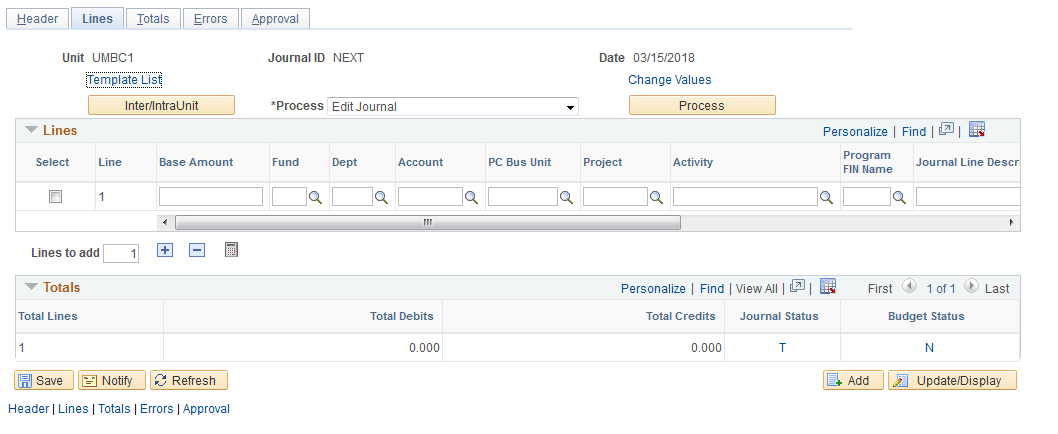 The next steps are to enter the Journal Line chartstring information.  See “Journal Entry Helpful Hints” at the end of this document for help with some of the chartfield data entry, including Debit or Credit information.   Enter chartfield information by typing the information into the fields or selecting the magnifying glass.   IMPORTANT: Start with your department chartstring on line 1, because those approvers will have the worklist items.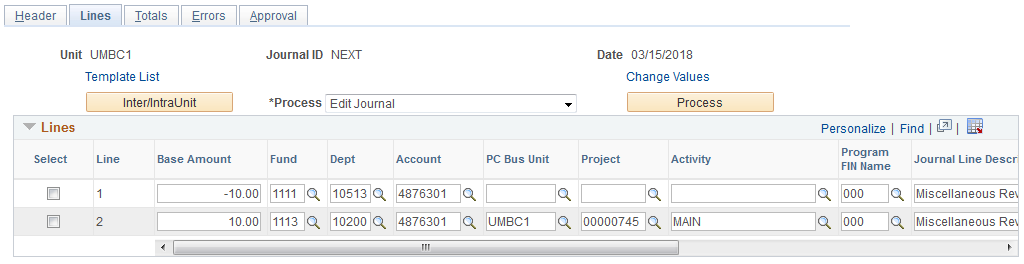 Now that the journal has been entered, please click ‘Save’ in the lower left hand corner.  This will change Journal ID from NEXT to a 10 digit number.  STEP 6: EDIT JOURNALNext, Press ‘Process’ button while the ‘Edit Journal’ option is selected.  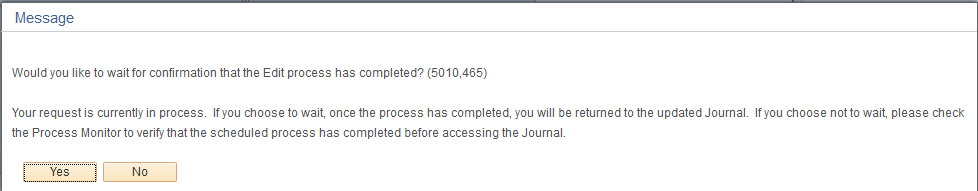 Answer  ‘YES’  if you would like to wait while system processes the journal. Answer   ‘NO’   if you want the edit process to run in Process Monitor, so you can continue onto another task.   Then submit for Approval via the Approval Tab via “Find an Existing Value Tab” or “My Work”.  See Table of Contents.After the Edit Journal Process runs, it creates internal account numbers to auto balance by fund shown below.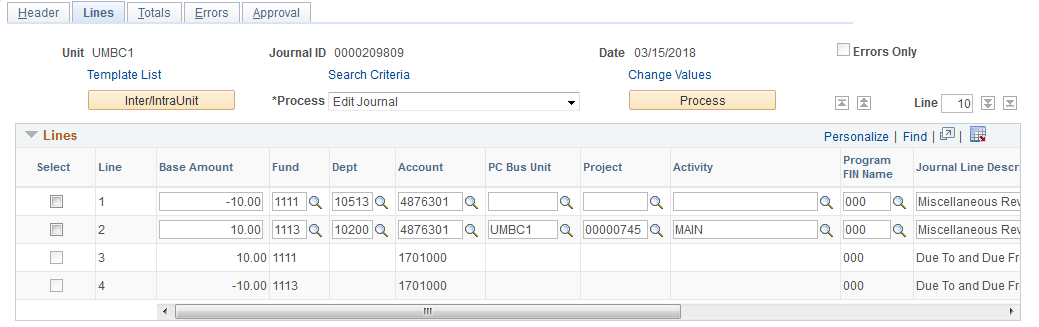 To review the lines without the new 1701000 account numbers, the lines can be downloaded form the red box.SUBMIT FOR APPROVALSTEP 7: SUBMIT JOURNAL ENTRYSince PeopleSoft Finance will house the journal and backup in the attachments, printing the                 journal is NOT REQUIRED.   When the Journal is free of Errors, please continue to Submitting for Approval.Please click the Approval Tab.Next Click Submit button.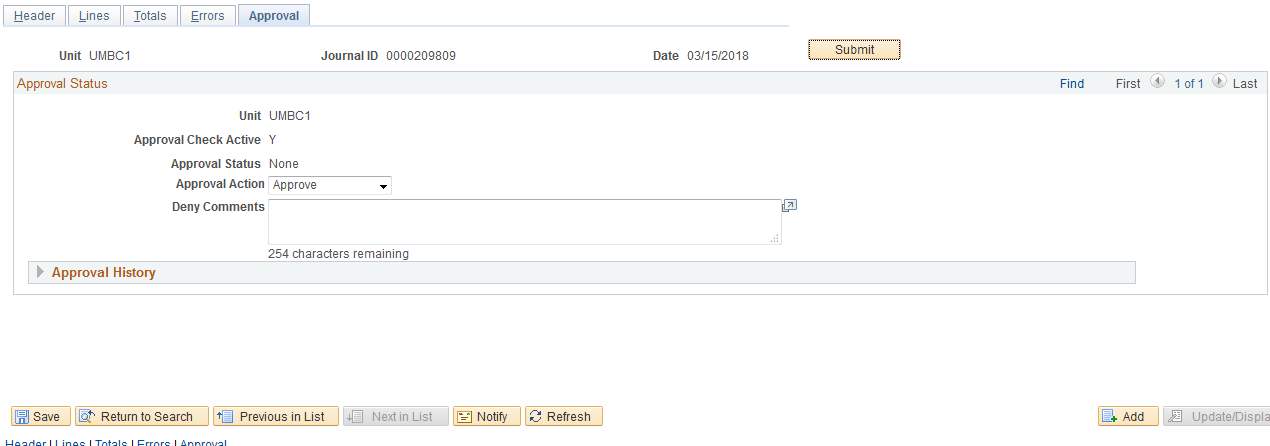 When the Journal is submitted for approval, it enters a “Worklist Item” to the Departmental Approvers for the department listed on the Journal Line 1. STEP 8: JOURNAL APPROVAL INFORMATIONWhen the Journal is submitted for approval, it enters a “Worklist Item” to the Departmental Approvers for the department listed on the Journal Line 1. To see who will be approving the journals, please click on the link in the “Pending” box.   This example has one Fund Approval box, but other journals may have multiple.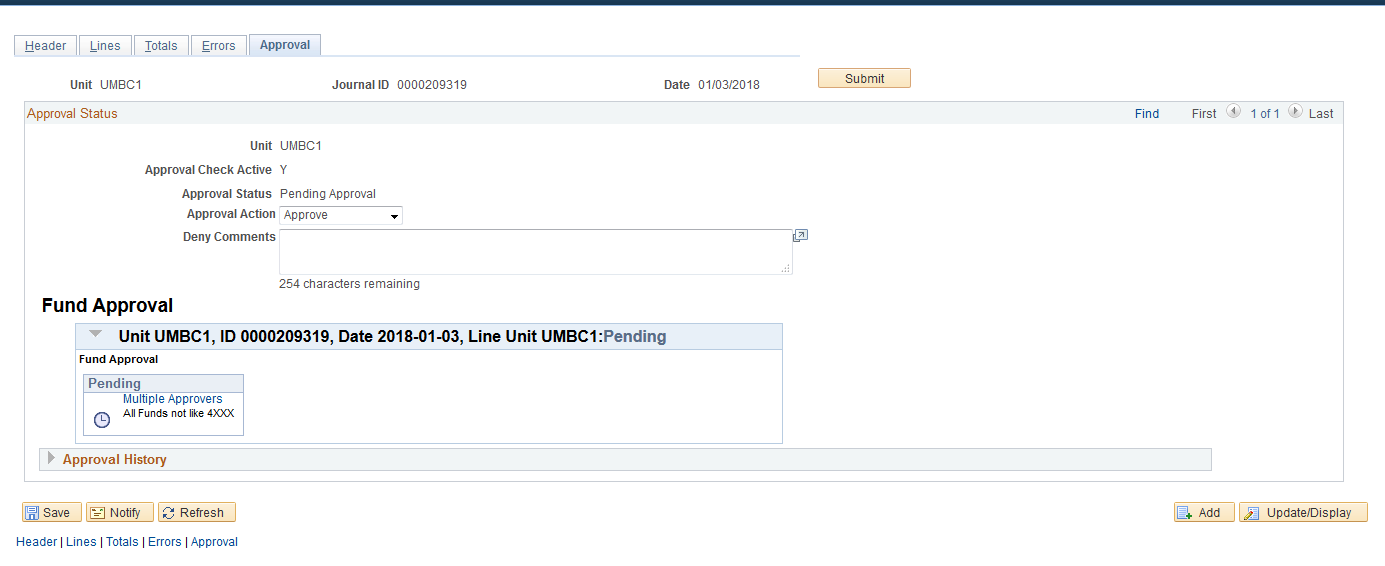 STEP 9: NOTIFY OTHER CAMPUS DEPARTMENTSBusiness Process for “Notify”:  Colleges or Units may have business processes to include more than one approver to notify.     This Notify Button may be used to accommodate this business process.   It can be used in conjunction with the “Attachments” feature.There is also a step that an Approver can take, which is in the Approver’s Instructions.Update the Workflow Notification Email:To:   SubjectMessage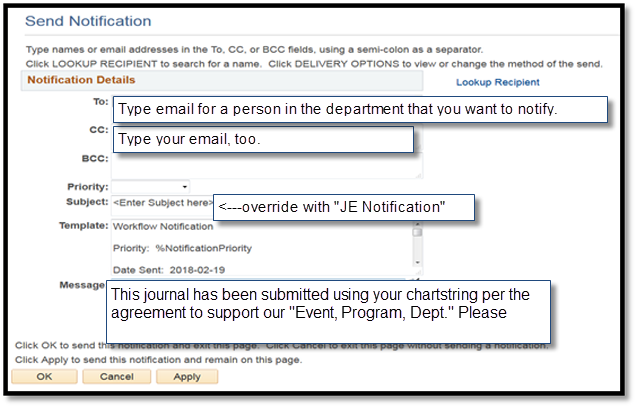 JOURNAL ENTRY FEATURESSTEP 10A: FIND AN EXISTING VALUECheck the status of your keyed journals via “Find an Existing Value” menu. This also has a new feature to search by your USER NAME or Campus ID.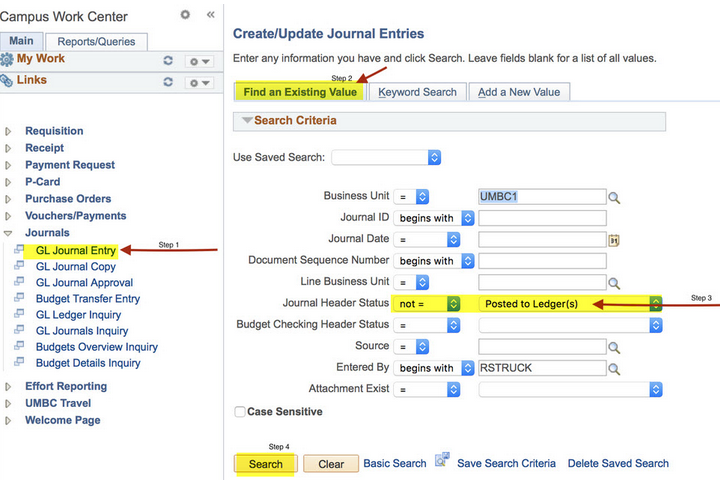 STEP 10B:  JOURNALS TO TAKE ACTION LINKDuring the Journal Edit Process, if you Answered ‘NO’, it is possible to use the links in the “My Work” section have been organized as below, to act as a reminder for you to take action on your journals: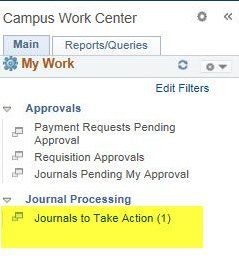 For the person that KEYED THE JOURNAL, there will be an item in the “Journals to Take Action” link, to act as a reminder, or to click on the hyperlink to take action.It is possible to take actions from this screen, e.g. Submit for Approval, Check the Approval Tab, Edit again.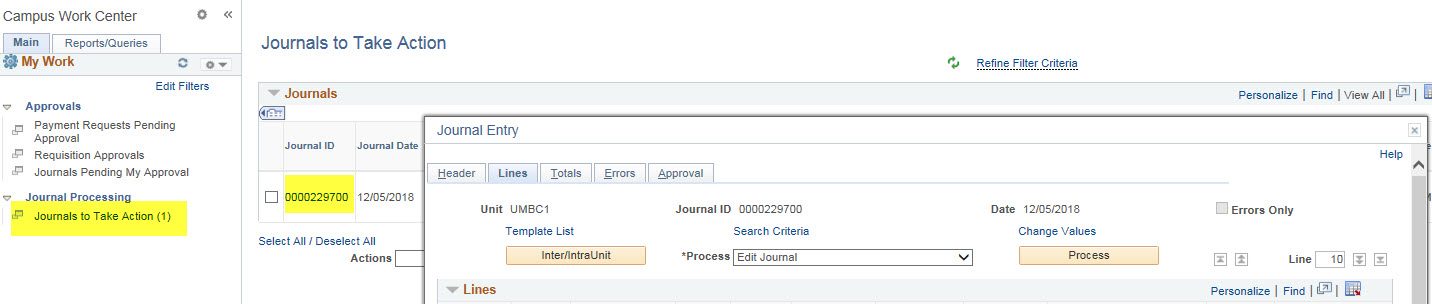 STEP 11: JOURNAL ENTRY COPYOn occasion, it is necessary to COPY or REVERSE a journalTo COPY a Journal, While in the Lines tab of a journal: Select the Process drop down box to be ‘Copy Journal’.  Click Process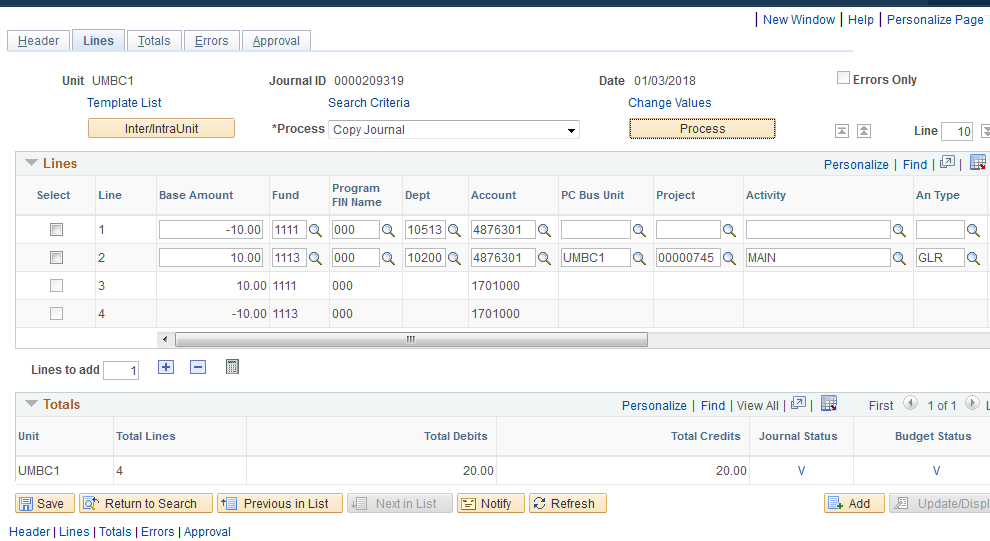 To COPY the original Journal, please:Ensure the date in Journal Date will be in the Fiscal Period you need. e.g. 1/3/201X = Period 7 Check Box ‘Recalculate Budget Data’Then click OK button at bottom left.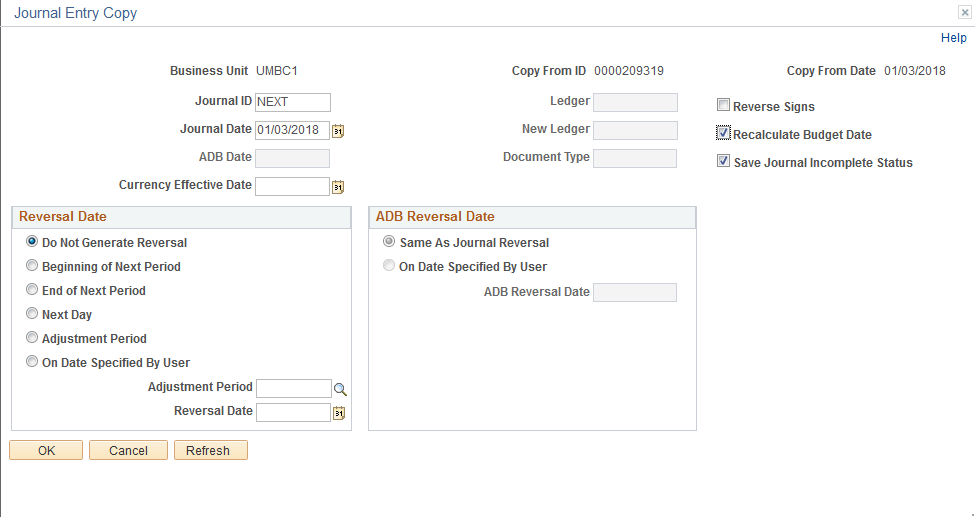 PLEASE REMEMBER TO ATTACH BACKUP TO THE “NEW COPY” of the JOURNAL.STEP 12: JOURNAL ENTRY REVERSALTo COPY with the objective of making a REVERSAL of a previous JE:While in the Lines tab of a journal:Select the Process drop down box to be ‘Copy Journal’.  Click ProcessCheck the boxes below for:Reversal Signs ButtonRecalculate Budget DataSave Journal in Incomplete StatusIMPORTANT: Ensure the date in Journal Date will be the Fiscal Period you need.     e.g. 1/3/201X = Period 7 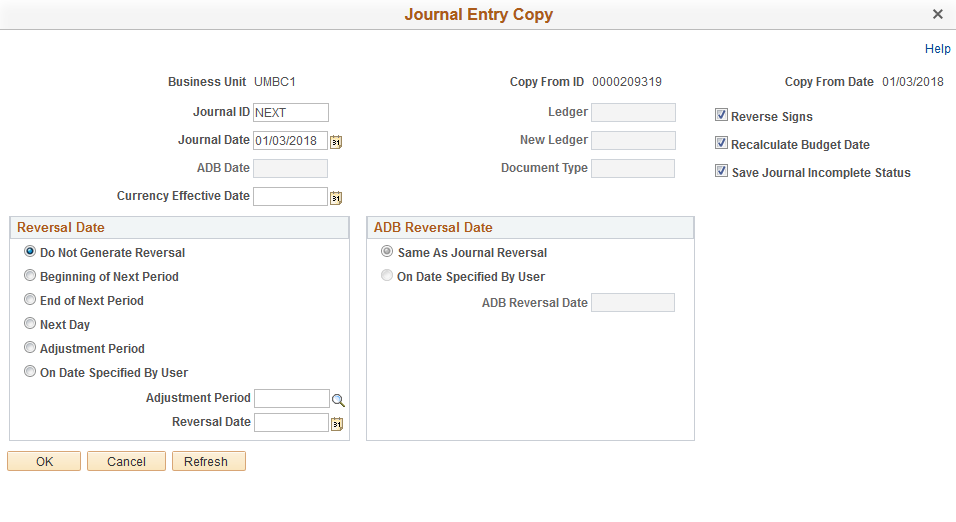 Once the original journal has been Reversed and recopied, please update the Journal Header: Long Description to explain why it is being reversed Journal Lines: Line Description shown on these instructions (if needed).Journal Lines:  Reference shown on these instructions (optional).These appear on the General Ledger Detail reports so if you indicate that a journal is a REVERSAL and REDO of a previous journal, it will make research easier. PLEASE REMEMBER TO ATTACH BACKUP TO THE “NEW COPY” of the JOURNAL.APPENDIX A: JE HELPFUL HINTS 9.2APPENDIX B: COMMON CHART STRING ERRORSAPPENDIX C “COST TRANSFER PROCEDURES ON SPONSORED PROJECTSPrinted for class, but also available on OCGA Website: https://cga.umbc.edu/cost-transfer-procedures-on-sponso fred-projects-2/FieldDescriptionValuesBase AmountBalance Sheet Accounts  (Usually Central Use) 1,2,3DR (+) CR (-)  Base AmountRevenue Accounts (Campus Wide)  4, 5DR (+) decrease revenue CR (-) increase revenueBase AmountExpense Accounts (Campus Wide)  6,7,8DR (+) increase expense CR (-) decrease expense         Fund1111 State Fund* Journals with 1114,1253,1263 will be reviewed by OCGA.Fund1112 Auxiliary Fund* Journals with 1114,1253,1263 will be reviewed by OCGA.Fund1113 DRIF or Revolving Fund* Journals with 1114,1253,1263 will be reviewed by OCGA.Fund1114* Cost Share fund for Grant* Journals with 1114,1253,1263 will be reviewed by OCGA.Fund1253* Grant Fund* Journals with 1114,1253,1263 will be reviewed by OCGA.Fund1263* Financial Aid* Journals with 1114,1253,1263 will be reviewed by OCGA.Prog FINRevenue Accounts / Balance SheetMust be 000Prog FINExpense AccountsNever be 000Prog FINExpense Accounts – Fund 1112 special ruleMust be 081 for expensesDeptUse Magnifying class to search.e.g Enter 10% in the field then press ‘Look Up’Be careful typing Dept ID.AccountUse Magnifying class to search.e.g Enter 4, 5, 6, or 7 in the field Account field then press ‘Look Up’Use Magnifying class to search.e.g Enter 4, 5, 6, or 7 in the field Account field then press ‘Look Up’PC BUS UnitNeeded for ProjectsBlank if there is NO projectPC BUS UnitNeeded for ProjectsUMBC1 for UMBC projectsPC BUS UnitNeeded for ProjectsCAPPJ* for Facilities MgmtProjectUse Magnifying class to search.FYI: List will only appear if UMBC1 is in PC BUS Unit.Activity Use Magnifying class to search.Needed if Project field is populatedJournal Line DescriptionEnter information that will be helpful on Detail Reports – 30 characters long. See Appendix AEnter information that will be helpful on Detail Reports – 30 characters long. See Appendix AReferencesEnter information that will be helpful on Detail Reports – 10 characters long.Enter information that will be helpful on Detail Reports – 10 characters long.ErrorDescriptionWhat to do?COMMONERRORSFIX_STRINGProject ID does not match either Fund or Department or Prog FinPlease run this query to determine correct fund:UM_GL_VALID_FIX_STRING_COMBOErrorDescriptionWhat to do?COMMONERRORSNO1111FUND or NO1112FUNDDepartment has no State Funds (1111) or Auxiliary Funds (1112)Ensure there is no typo, then contact department. If Dept has budgeted Fund 1111 or 1112, open RT ticket in Financial Services & Accounting Queue.COMMONERRORSFUND_PROJE E.g. Fund 1113 has been used without a PC BUS Unit or Project ID.   Confirm the chartstring. COMMONERRORSUM_PROGFIN The Prog FIN selected is intended for a different account type.Change the Prog FIN based on the Helpful Hints.ErrorDescriptionWhat to do?UN-COMMONERRORSACCT_FUND Fund is required for transaction.Enter the fund.UN-COMMONERRORSFS_DBT_SRV Debt Service requires specific chartstring and departments.   Please review Ledger Inquiry for the previously accepted chartstrings.UN-COMMONERRORSFS_PAYROLLThe account selected is a system generated payroll department and is not available for manual journal entries.  Please check Tree Viewer for the Tree CC_ACCOUNTS.  Look under the “6015099 Fringes – Manual Calc” for correct manual account.  UN-COMMONERRORSUM_DPT_REQ Department required.   Enter a Department ID.UN-COMMONERRORSUM_INVL_DP UM_INVL_FDUM_INVL_PFDP=Department / account is a roll up.   Roll up cannot have transactions directly charged to it.  FD invalid Field.Please check Tree Viewer to review CC_ACCOUNTS or CC_DEPT or typos.UN-COMMONERRORSUM_ROLLUP Department or account selected is a roll up value, which means it cannot have transactions directly charged to it.  Please check Tree Viewer to review CC_ACCOUNTS or CC_DEPTUN-COMMONERRORSAUX_REVENU Fund 1112 may only be used.Check Fund or Account number to ensure accuracy.SPECIAL RULEFIXACCOUNTRule was designed for all modules except Journal Entry (JE).  If this appears in JE, open RT ticket for Financial Services & Accounting.In non-Journal Entry transaction, please use a different account number. This account must net to zero. The account that you are attempting to use cannot be used in any module other than Journal Entry.